Załącznik nr 3Załącznik nr 2a do SIWZ „Projekt współfinansowany przez Unię Europejską ze środków Programu Krajowego Funduszu Bezpieczeństwa Wewnętrznego” – PL/2018/PR/0030, Bezgraniczne Bezpieczeństwo.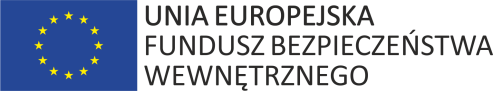                                                                                                                                                                                                                                bMiejscowość ................................., dnia ................                                                                                             ......................................................................	(podpis Wykonawcy/osób uprawnionych                                                                                                            do reprezentacji Wykonawcy)...............................................	(pieczęć Wykonawcy)ZESTAWIENIE  ELEMENTÓW SCALONYCH INWESTYCJI                                                            zadania pn.: "Budowa PSG w m. Barciany"...............................................	(pieczęć Wykonawcy)ZESTAWIENIE  ELEMENTÓW SCALONYCH INWESTYCJI                                                            zadania pn.: "Budowa PSG w m. Barciany"...............................................	(pieczęć Wykonawcy)ZESTAWIENIE  ELEMENTÓW SCALONYCH INWESTYCJI                                                            zadania pn.: "Budowa PSG w m. Barciany"...............................................	(pieczęć Wykonawcy)ZESTAWIENIE  ELEMENTÓW SCALONYCH INWESTYCJI                                                            zadania pn.: "Budowa PSG w m. Barciany"...............................................	(pieczęć Wykonawcy)ZESTAWIENIE  ELEMENTÓW SCALONYCH INWESTYCJI                                                            zadania pn.: "Budowa PSG w m. Barciany"...............................................	(pieczęć Wykonawcy)ZESTAWIENIE  ELEMENTÓW SCALONYCH INWESTYCJI                                                            zadania pn.: "Budowa PSG w m. Barciany"...............................................	(pieczęć Wykonawcy)ZESTAWIENIE  ELEMENTÓW SCALONYCH INWESTYCJI                                                            zadania pn.: "Budowa PSG w m. Barciany"...............................................	(pieczęć Wykonawcy)ZESTAWIENIE  ELEMENTÓW SCALONYCH INWESTYCJI                                                            zadania pn.: "Budowa PSG w m. Barciany"...............................................	(pieczęć Wykonawcy)ZESTAWIENIE  ELEMENTÓW SCALONYCH INWESTYCJI                                                            zadania pn.: "Budowa PSG w m. Barciany"Lp.Lp.ELEMENT ZADANIAWARTOŚĆ ELEMENTU ZADANIA brutto [zł]1123Działanie nr 1Działanie nr 1Budynek administracyjny - roboty budowlanePoddziałanie1.1Roboty ziemnePoddziałanie1.2FundamentyPoddziałanie1.3Podłoga na grunciePoddziałanie1.4Ściany nadziemiaPoddziałanie1.5Słupy i rdzeniePoddziałanie1.6Strop nad parteremPoddziałanie1.7Strop nad I piętremPoddziałanie1.8Ściany działowePoddziałanie1.9Konstrukcja dachowaPoddziałanie1.10Zadaszenie zewnętrznePoddziałanie1.11PosadzkiPoddziałanie1.12Tynki wewnętrznePoddziałanie1.13Roboty wykończeniowePoddziałanie1.14Kominy wentylacyjnePoddziałanie1.15Ocieplenie stropu nad I piętremPoddziałanie1.16Pokrycie dachowePoddziałanie1.17ElewacjePoddziałanie1.18Stolarka okienna wraz z montażemPoddziałanie1.19Stolarka drzwiowa wraz z montażemPoddziałanie1.20Roboty towarzysząceDziałanie nr 2Działanie nr 2Budynek garażowy- roboty budowlanePoddziałanie2.1Roboty ziemnePoddziałanie2.2FundamentyPoddziałanie2.3Podłoga na grunciePoddziałanie2.4Ściany nadziemiaPoddziałanie2.5Słupy i rdzeniePoddziałanie2.6Strop nad parteremPoddziałanie2.7Ściany działowePoddziałanie2.8Konstrukcja dachowaPoddziałanie2.9PosadzkiPoddziałanie2.10Tynki wewnętrznePoddziałanie2.11Roboty wykończeniowePoddziałanie2.12Kominy wentylacyjnePoddziałanie2.13Ocieplenie stropu nad I piętremPoddziałanie2.14Pokrycie dachowePoddziałanie2.15Stolarka okienna wraz z montażemPoddziałanie2.16ElewacjePoddziałanie2.17Stolarka drzwiowa wraz z montażemPoddziałanie2.18Roboty towarzysząceDziałanie nr 3Działanie nr 3Zagospodarowanie terenu, obiekty zewnętrznePoddziałanie3.1Kojce i wybieg dla psów służbowychPoddziałanie3.2Ogrodzenie terenuPoddziałanie3.3Elementy małej architekturyPoddziałanie3.4ZieleńDziałanie nr 4Działanie nr 4Instalacje elektryczne i teletechnicznePoddziałanie4.1Wewnętrzna linia zasilającaPoddziałanie4.2Instalacja gniazd wtykowych             (bud. administracyjny)Poddziałanie4.3 Oświetlenie                                          (bud. administracyjny)Poddziałanie4.4Instalacja gniazd wtykowych              (bud. garażowy)Poddziałanie4.5Oświetlenie                                          (bud. garażowy)Poddziałanie4.6Oświetlenie                                          (kojce dla psów)Poddziałanie4.7 Instalacja odgromowaPoddziałanie4.8Oświetlenie zewnętrznePoddziałanie4.9Pomiary elektrycznePoddziałanie4.10Instalacja SSPPoddziałanie4.11Instalacja sterowania oddymianiemPoddziałanie4.12Instalacja sygnalizacji awaryjnej -przywoławczejPoddziałanie4.13Instalacja gniazdPoddziałanie4.14Instalacje teleinformatyczne Poddziałanie4.15Instalacja CCTVPoddziałanie4.16Instalacje sygnalizacji włamania i napaduPoddziałanie4.17Instalacja kontroli dostępu Poddziałanie4.18System Integracji Systemów Bezpieczeństwa-SISPoddziałanie4.19Instalacja wideo domofonowaPoddziałanie4.20Zabudowa rzutników multimedialnychPoddziałanie4.21System RTV/SATPoddziałanie4.22Rurarz i studnie na potrzeby instalacji, szafy teletechniczne, LPDPoddziałanie4.23Słupy dla potrzeb kamer CCTVPoddziałanie4.24Instalacja okablowania radiostacji, trasy kabloweDziałanie nr 5Działanie nr 5Sieci sanitarnePoddziałanie5.1Budynek administracyjnyPoddziałanie5.1.1 Instalacja wody zimnej, ciepłej, cyrkulacji i p.pożPoddziałanie5.1.2Instalacja kanalizacji sanitarnej                Poddziałanie5.1.3Instalacja c.o. i c.t.                                          Poddziałanie5.1.4Instalacja c.o. w kotłowni                         Poddziałanie5.1.5Instalacja c.t. w kotłowni zasilająca centrale wentylacyjnePoddziałanie5.1.6Wewnętrzna instalacja gazu                     Poddziałanie5.1.7Klimatyzacja                                                    Poddziałanie5.1.8Wentylacja-centrala NW1                           Poddziałanie5.1.9Wentylacja-centrala NW2                           Poddziałanie5.1.10Wentylacja – W2, W3, W4,  (went. kanałowy)         Poddziałanie5.2Budynek garażowyPoddziałanie5.2.1 Instalacja wody zimnej, ciepłej, cyrkulacji i p.pożPoddziałanie5.2.2Instalacja kanalizacji sanitarnej                Poddziałanie5.2.3Instalacja c.o.                                  Poddziałanie5.2.4Instalacja wentylacjiPoddziałanie5.2.5Wentylacja – W1, W2 (went. kanałowy)         Poddziałanie5.3Teren zewnętrznyPoddziałanie5.3.1Przyłącza  i zewnętrzne instalacje sanitarnePoddziałanie5.3.2Przyłącze wodociągowe i zewnętrzna instalacjaPoddziałanie5.3.3Przyłącze i zewnętrzna sieć kanalizacji sanitarnejPoddziałanie5.3.4Zewnętrzna instalacja gazuPoddziałanie5.3.5Zewnętrzna instalacja c.o. i c.w.u.Poddziałanie5.3.6Dodatkowe elementy przy budowie przyłączyPoddziałanie5.3.7Zestaw hydroforowyDziałanie nr 6Działanie nr 6Tereny utwardzonePoddziałanie6.1Roboty ziemnePoddziałanie6.2Krawężniki i obrzeżaPoddziałanie6.3Jezdnia manewrowaPoddziałanie6.4Miejsca postojowePoddziałanie6.5ChodnikiPoddziałanie6.6Zjazdy z drogi DW 519Poddziałanie6.7Roboty wykończenioweDziałanie nr 7Działanie nr 7Wieża antenowa6Tereny utwardzonePoddziałanie7.1Roboty ziemnePoddziałanie7.2FundamentyPoddziałanie7.3Konstrukcja stalowaDziałanie nr 8Działanie nr 8Zbiornik ppoż.Poddziałanie8.1Roboty ziemnePoddziałanie8.2FundamentyPoddziałanie8.3Konstrukcja stalowaPoddziałanie8.4Pompownia ppoż. wraz z wyposażeniemDziałanie nr 9Działanie nr 9Inne elementy nie ujęte w pozycjach 1-86.1Roboty przygotowawczeSUMA (1+2+3+4+5+6+7+8+9) 1)SUMA (1+2+3+4+5+6+7+8+9) 1)SUMA (1+2+3+4+5+6+7+8+9) 1)6.2Roboty ziemne6.3Krawężniki i obrzeża1) Przedstawiona kwota musi być równa cenie ofertowej przedstawionej w tabeli ofertowej1) Przedstawiona kwota musi być równa cenie ofertowej przedstawionej w tabeli ofertowej1) Przedstawiona kwota musi być równa cenie ofertowej przedstawionej w tabeli ofertowej6.4Jezdnia manewrowa6.5Miejsca postojowe